Solving EquationsThe more numbers you are prepared to allow to exist, the more equations you can solve:Solve: The solutions to  are:provided that .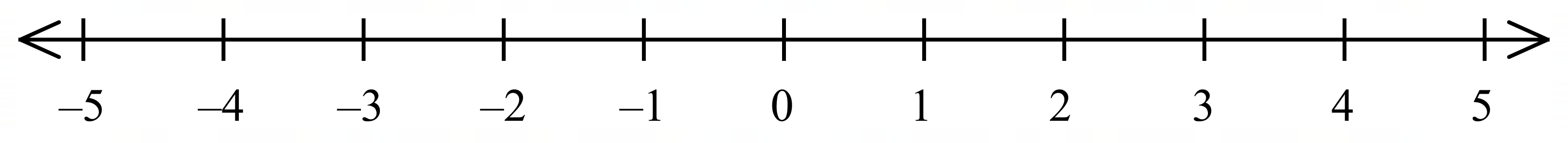 